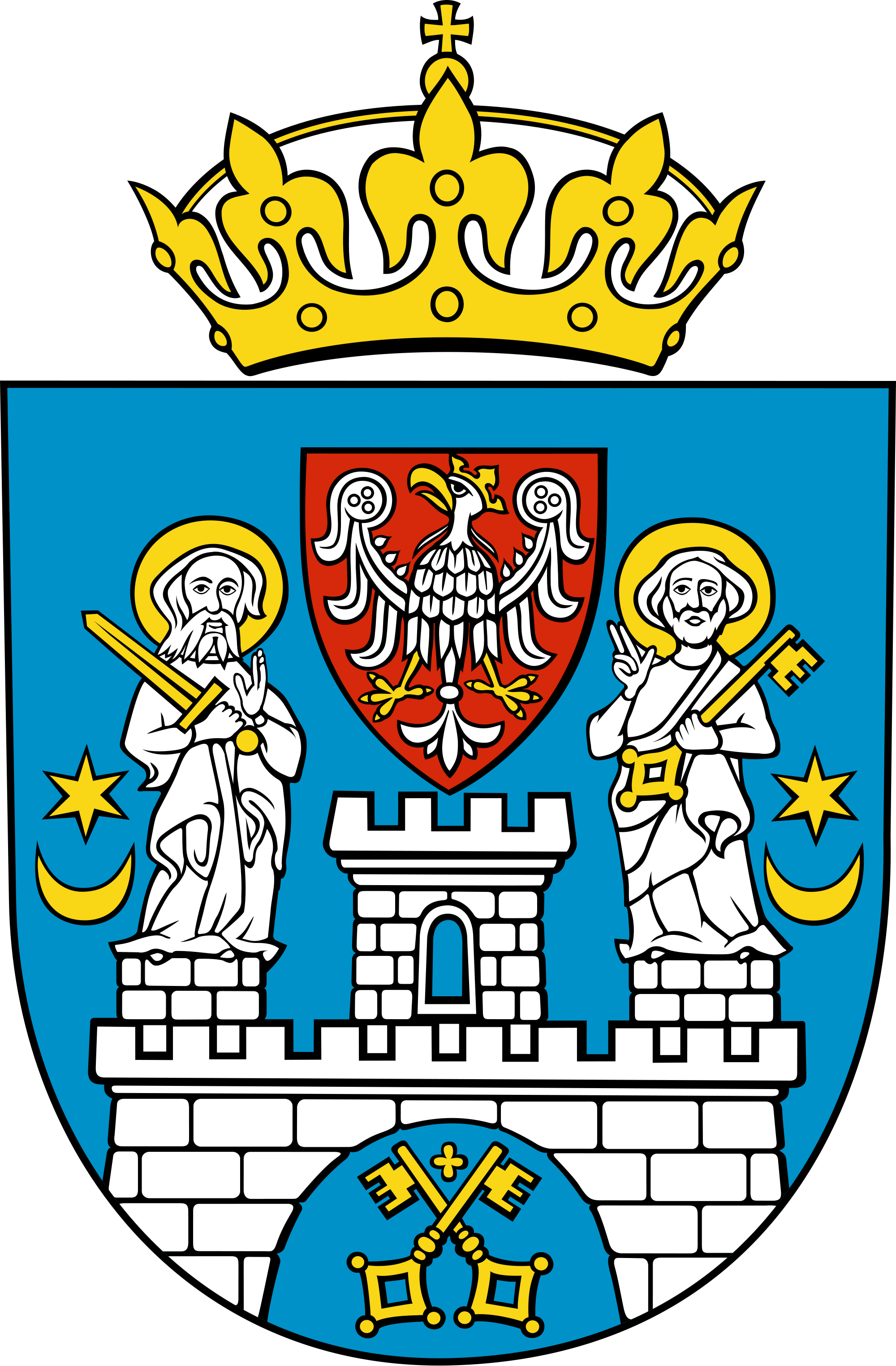 Poznań, 16.04.2021 r.Bartłomiej IgnaszewskiRadny Miasta PoznaniaKlub Koalicji ObywatelskiejSzanowny PanJacek JaśkowiakPrezydent Miasta PoznaniaINTERPELACJAw sprawie: Programu Przyjazne Podwórko	Szanowny Panie Prezydencie,Zwracam się z pytaniem o możliwość wprowadzenia zmian w regulaminie programu Przyjazne Podwórko.Program realizowany jest w mieście od 2013 roku i ogranicza się tylko do terenu osiedli Stare Miasto, Jeżyce, św. Łazarz, Wilda oraz Ostrów Tumski - Śródka - Zawady - Komadoria. Czy możemy rozszerzyć go na całe miasto? W innych dzielnicach również występują wspólnoty które są przyległe do terenów komunalnych, a co za tym idzie spełniałyby kryteria programu, gdyby nie ich lokalizacja. Poniżej proponowane zmiany:W punkcie 1 - dodać na końcu zdanie: „Na podstawie pozytywnych doświadczeń z realizacji Programu w latach 2014-2021, dotyczy on całego obszaru Miasta Poznania.”W punkcie 2 -zmiana pierwszego zdania: „Program adresowany jest do wspólnot mieszkaniowych, zwanych dalej WM, znajdujących się  w granicach administracyjnych Miasta Poznania.”W punkcie 3 – zmiana pierwszego zdania: „Celem Programu jest polepszenie warunków techniczno-funkcjonalnych i estetyki otoczenia budynków mieszkalnych WM na terenie Miasta Poznania, ze szczególnym uwzględnieniem tworzenia trwałych elementów infrastruktury, miejsc wypoczynku, placów gier i zabaw dla dzieci oraz małej architektury.”W punkcie 9 dotyczący kwoty dofinasowania zmieniając kwotę maksymalnego dofinasowania z 40 000 zł na 50 000 zł, ponieważ kwota ta nie była waloryzowana od 2017 roku. Z wyrazami szacunku,
Bartłomiej Ignaszewski